Дата : 04.02Тема: «Стретчинг»Мета	Навчальна: Вивчити комплекс вправ для розтягування мязівРозвивальна: Сприяти розвитку всіх мязів тіла	Виховна: Формувати у вихованців здоровязбережувальні компетентностіТривалість: 3годМісце проведення: zoomХід заняття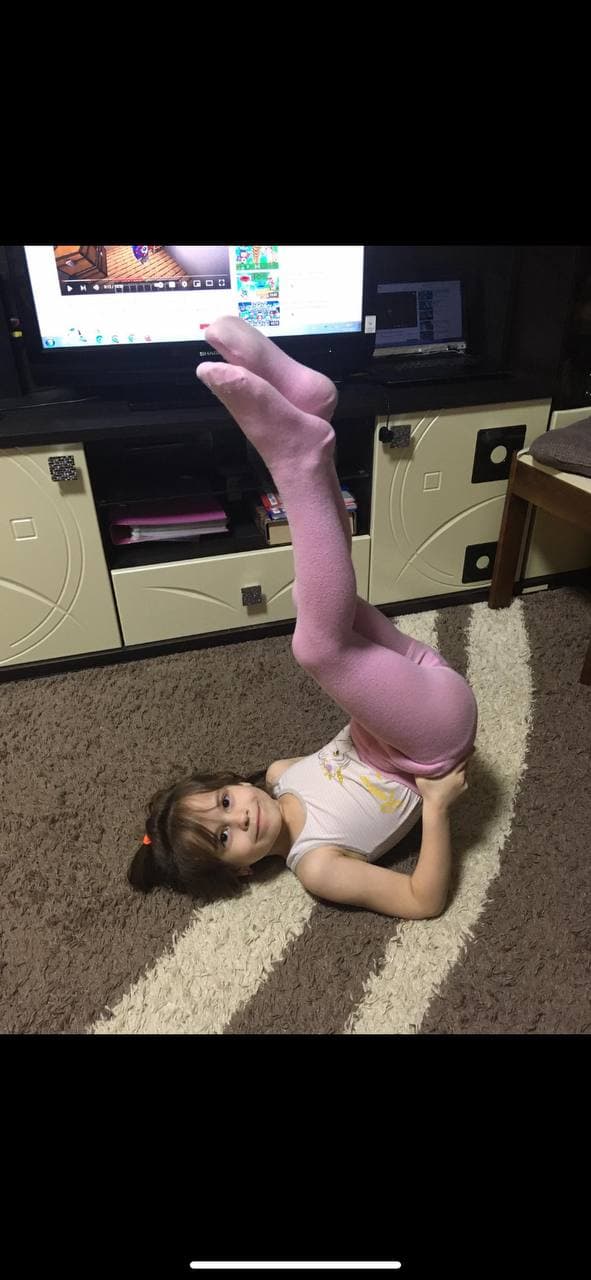 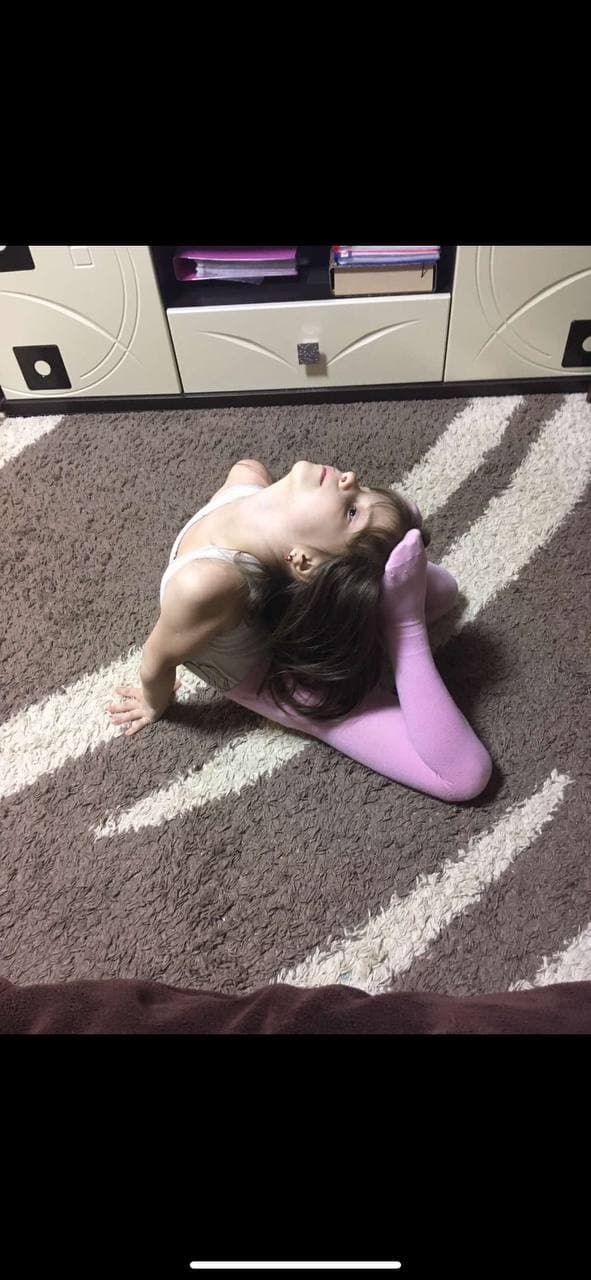 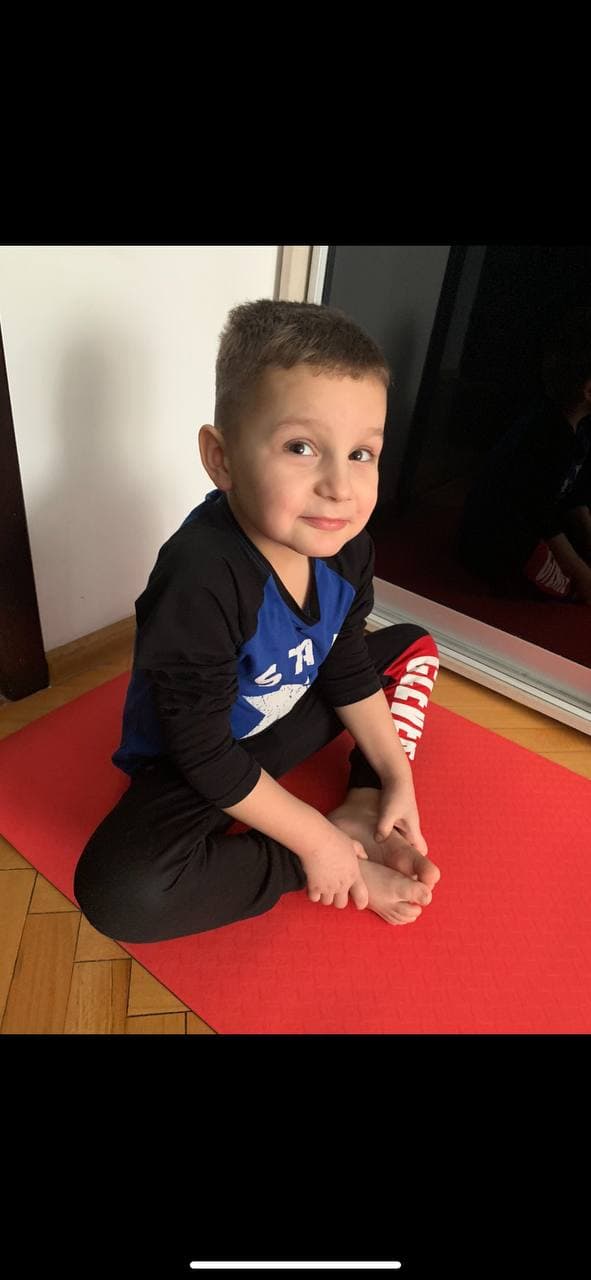 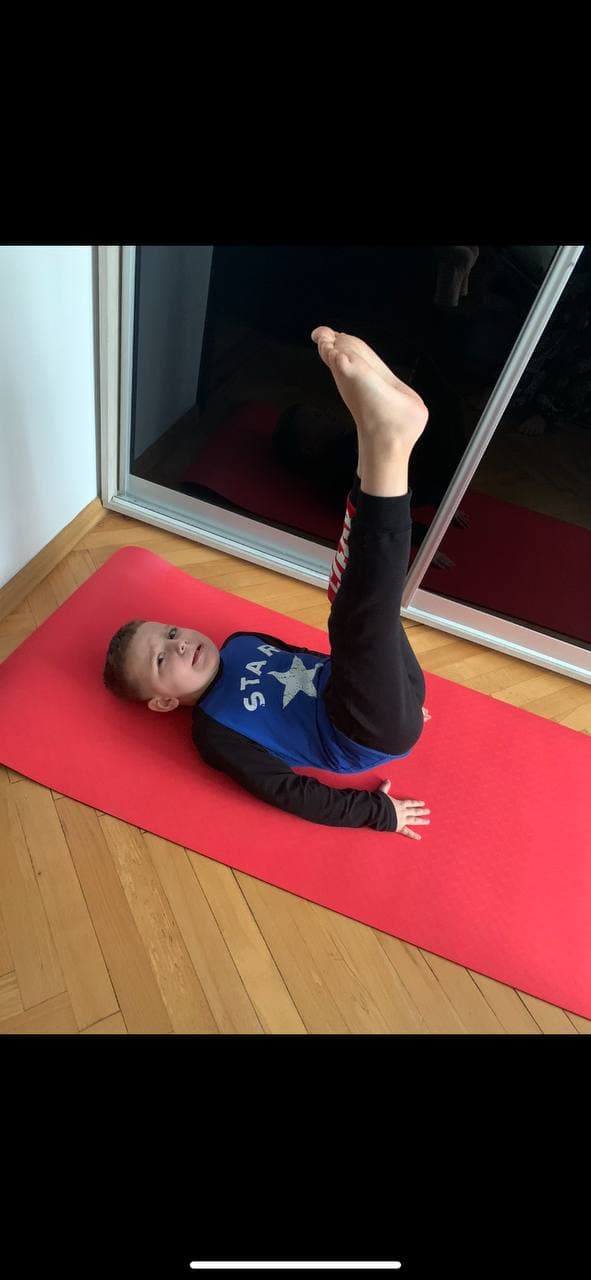 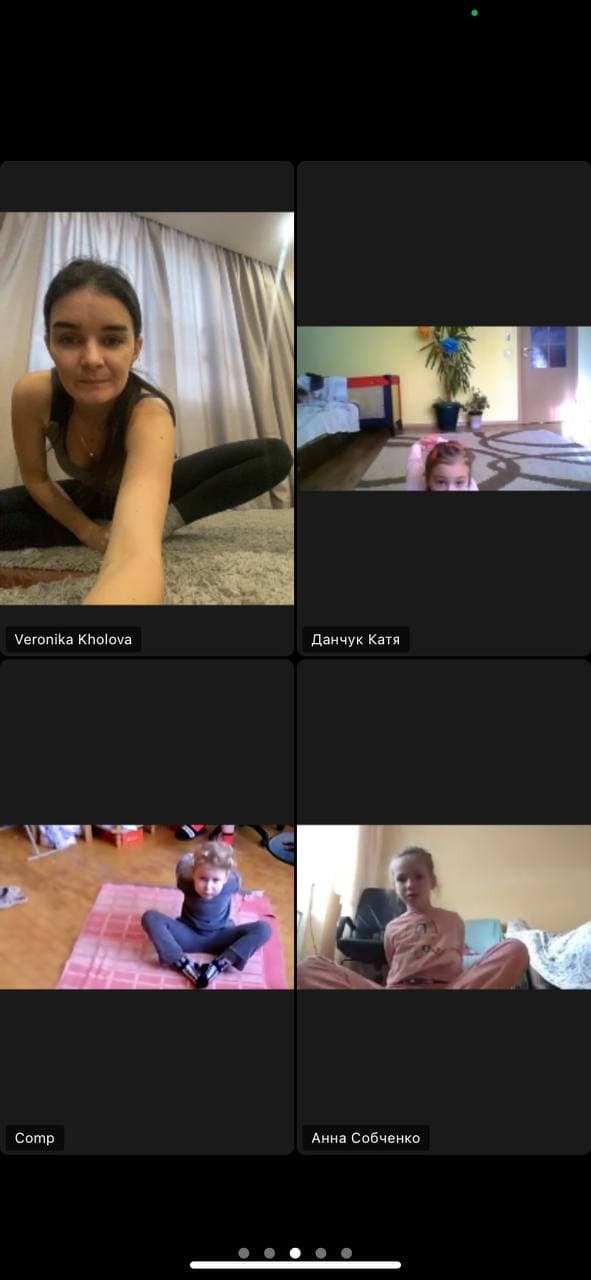 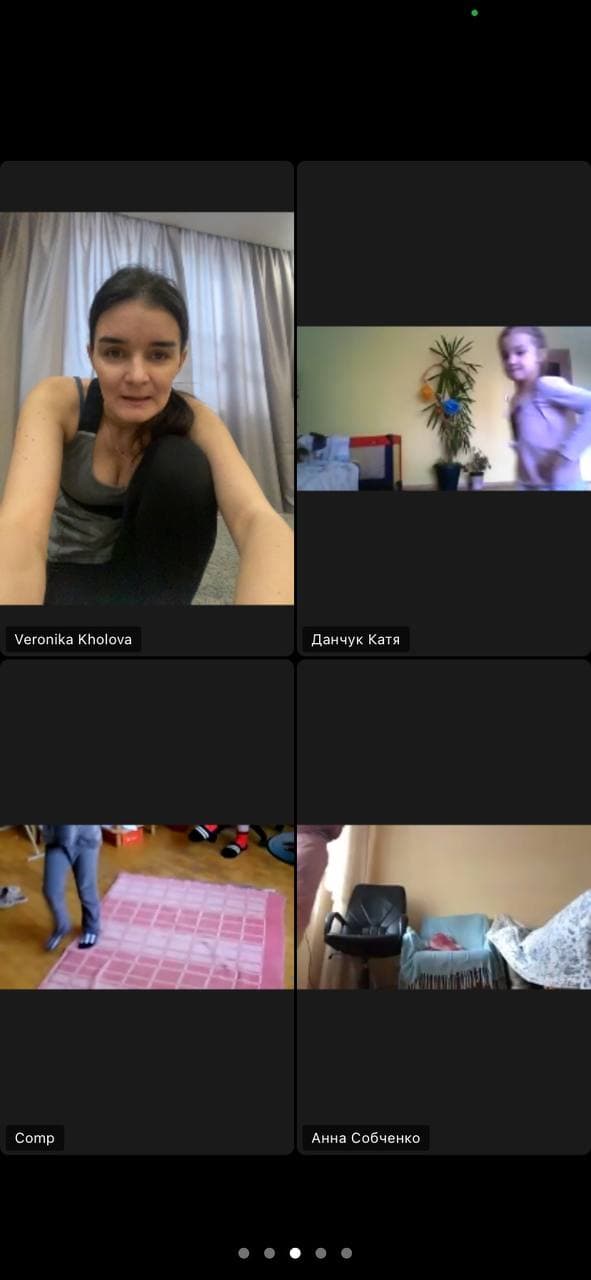 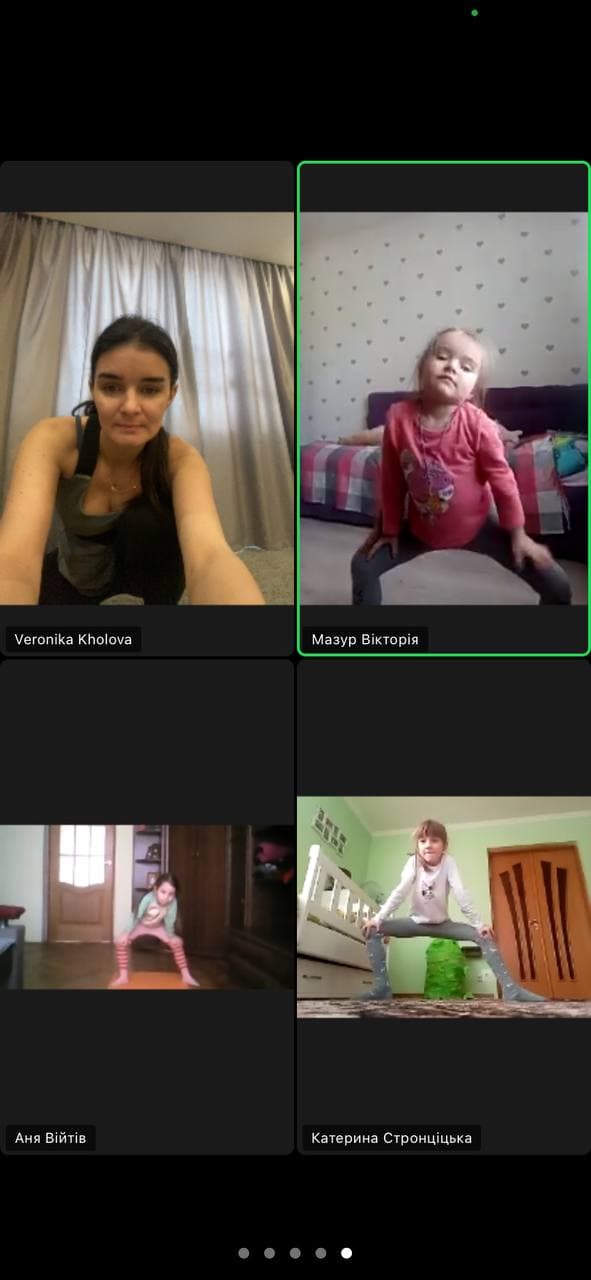 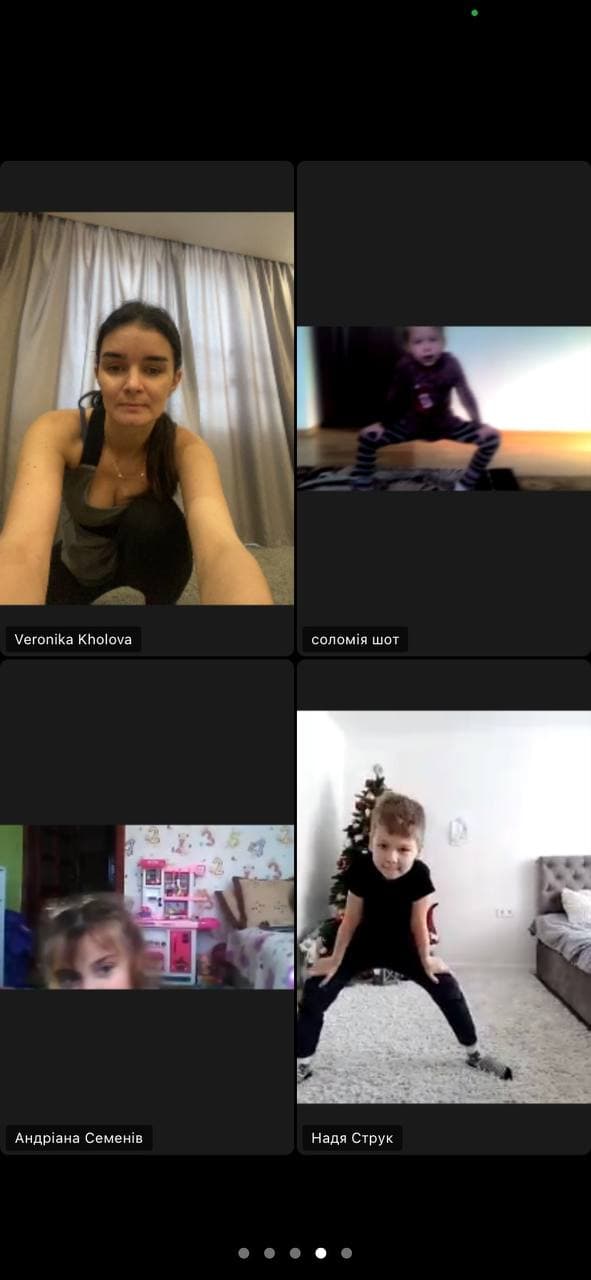 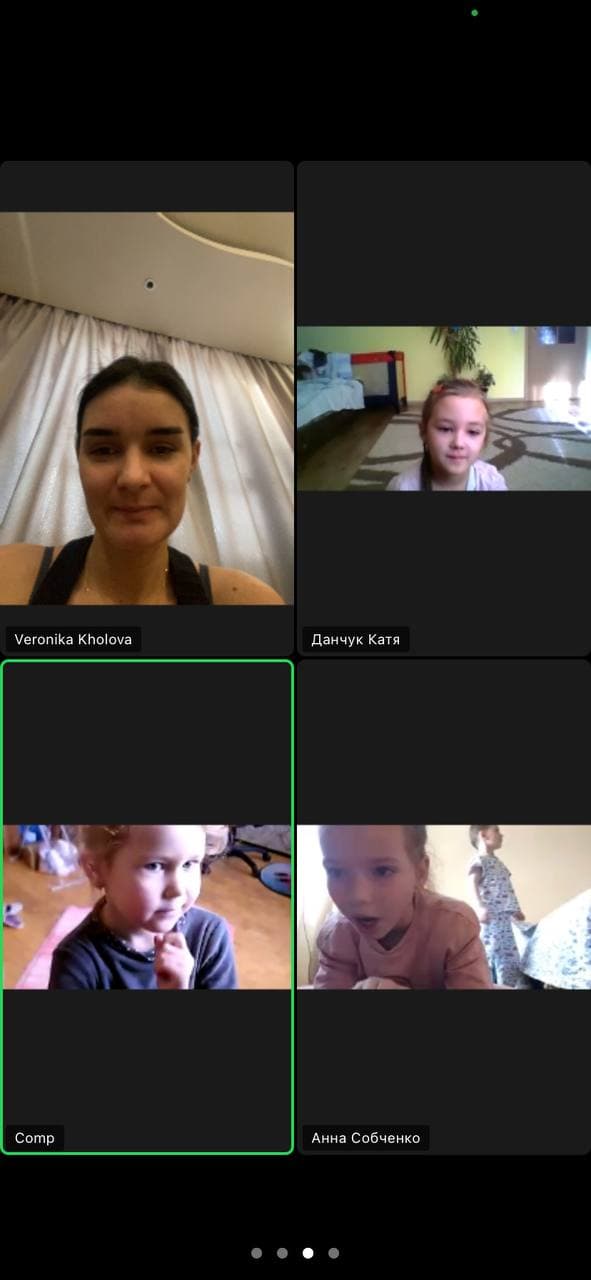 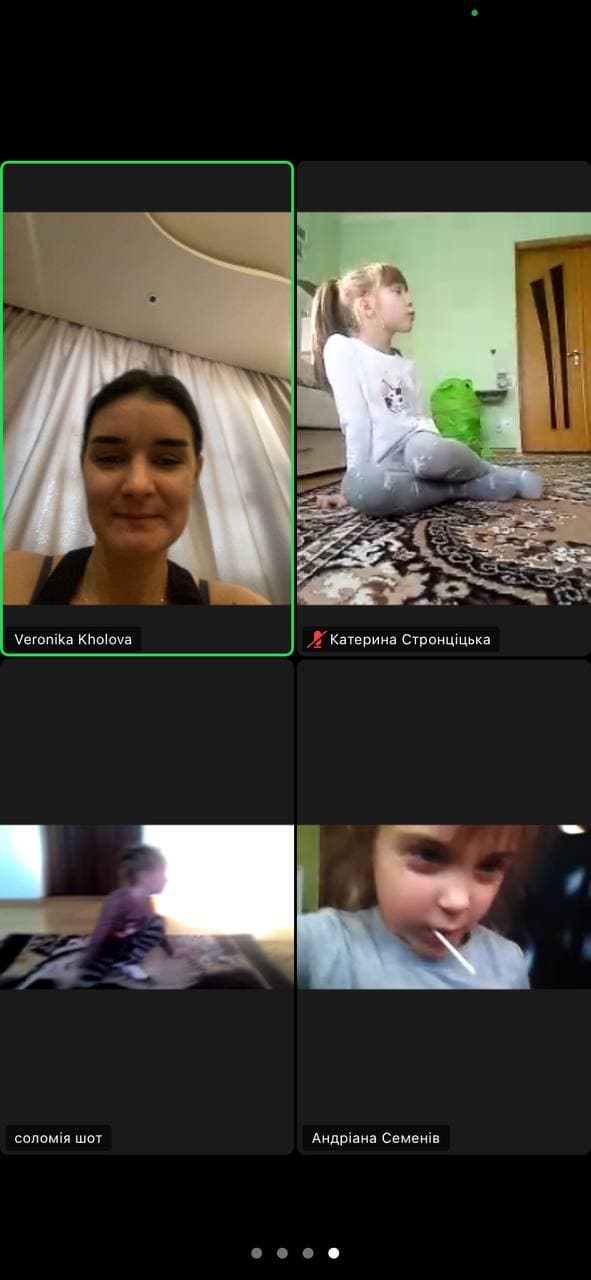 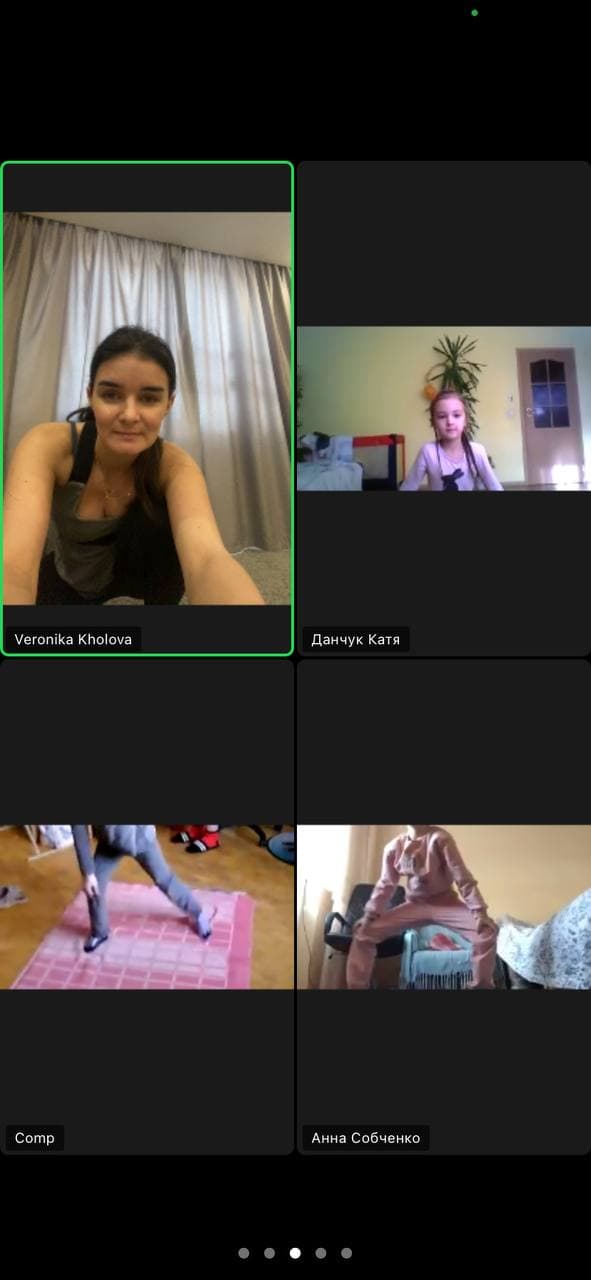 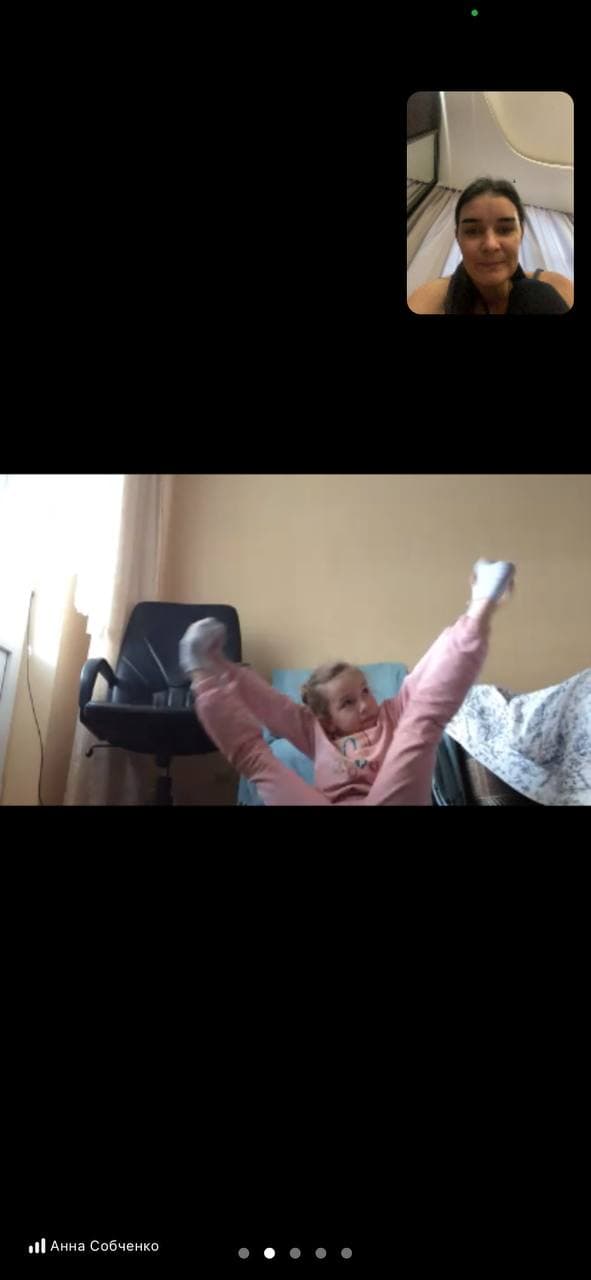 